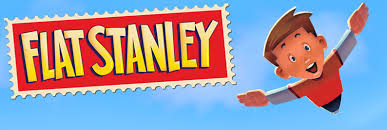 DateDear ______________,It was very exciting to have Flat Stanley visit with me in ________________________ for a day.We travelled about 10 miles from my home in search of Australian “wildlife”. Unfortunately we did not find any today. They were deep in the forest of Eucalyptus trees and long native grasses.Good luck to Stanley his remaining adventures.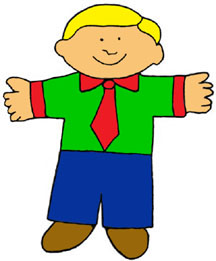 Most sincerely,_______________________